COMUNICATO STAMPAPer rilascio immediato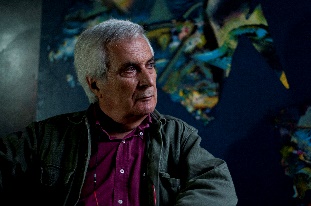                            MEMORIE DEL PAESAGGIOStudio Uno ripartiamo da zero, il giorno 28 APRILE alle ore 18,00, presenta le opere di FRANCO MULAS con la particolare presenza del noto critico d’arte Lorenzo Canova.Vive e lavora a Roma.Studia pittura all’Accademia di Francia a Roma. Nel 1989 riceve il Premio Presidente della Repubblica dell’Accademia di San Luca per la Pittura. Le sue opere sono il frutto di una paziente opera di costruzione pittorica e luminista, dove le immagini emergono da luoghi lontani. Gli avvenimenti si fondono e vengono riportati alla luce tramite un fitto intrecciarsi di ramificazioni di memorie passate. Sue mostre personali sono state allestite in importanti Gallerie e Musei italiani: “La Nuova Pesa” a Roma, la “Bergamini” e la “Trentadue” a Milano, la “Forni” a Bologna, la “Ca’ D’oro” a Roma. Nel 1981 partecipa alla mostra “Arte e Critica” alla Galleria Nazionale d’Arte Moderna di Roma. Nel 1991 gli viene allestita una grande mostra antologica a Palazzo Braschi a Roma. Nel 1998 al Palazzo dei Priori di Volterra espone 20 anni del suo lavoro "Dipinti 1980-1998". E’ stato invitato in varie rassegne d’arte in Italia e all’estero: Quadriennale di Roma, Biennale di Milano, Premio del Fiorino di Firenze, Biennale di Venezia, Pittura italiana Vienna-Varsavia, Arte italiana San Paolo del Brasile, ecc… Un importante personale si è svolta nell'estate 2013 al Museo Carlo Bilotti di Roma. Da luglio a settembre 2017 nelle sale del Palazzo dei Capitani di Ascoli Piceno si è svolta una grande mostra antologica. La stessa mostra si inaugurerà il 16 dicembre a Sassoferrato.Un momento magico per Avezzano, la presenza di un artista di massima espressione culturale.Il critico d’arte Lorenzo Canova, alla presenza dell’artista Franco Mulas, presso lo Studio Uno Ripartiamo da Zero, il giorno 28 aprile alle ore 18,00 illustrerà le opere di Franco Mulas presentando anche il catalogo redatto dallo Studio Uno Ripartiamo da Zero.Circolo Iniziative Culturali Studio Uno Ripartiamo da ZeroPiazza castello 7 Avezzanostudiounoripartiamodazero@gmail.com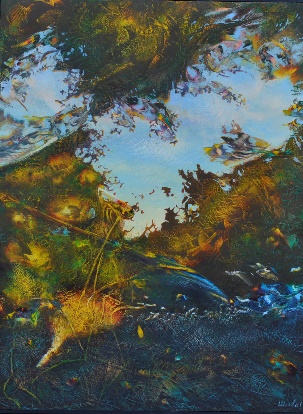 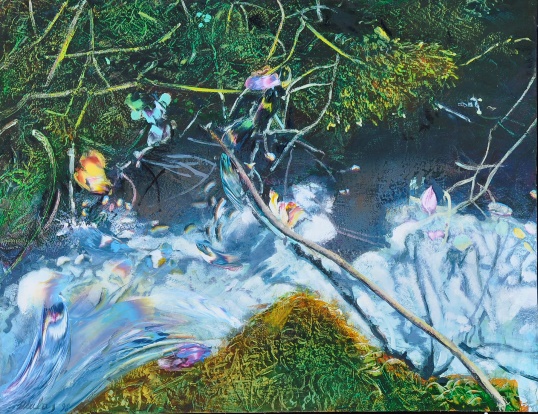 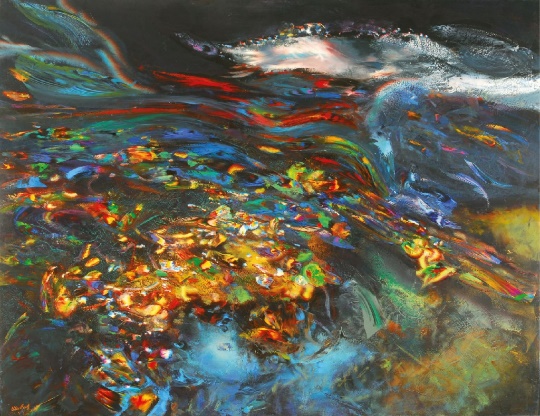 